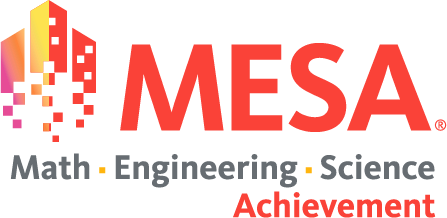 MESA DAY 2019-20ENGINEERING LAB BOOK REQUIREMENTTEMPLATENAMES:____________________________________________       (team member names)SCHOOL:___________________________________________CENTER: ___________________________________________PROJECT: ___________________________________________	       (e.g. MESA Machine, Prosthetic Arm, etc.)LEVEL (circle one): 		6th gr		7/8th gr	9/10th gr	11/12th gr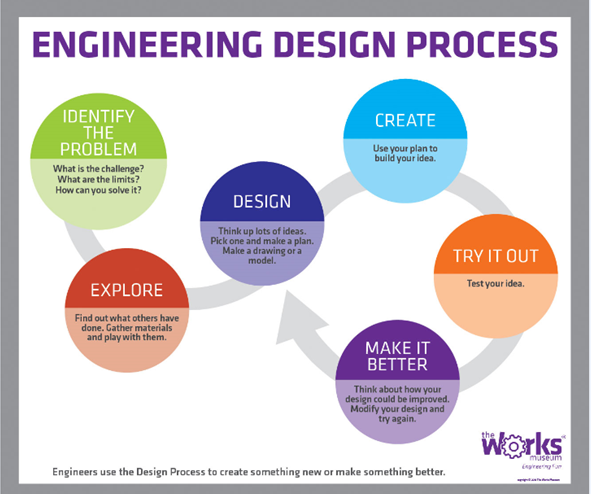 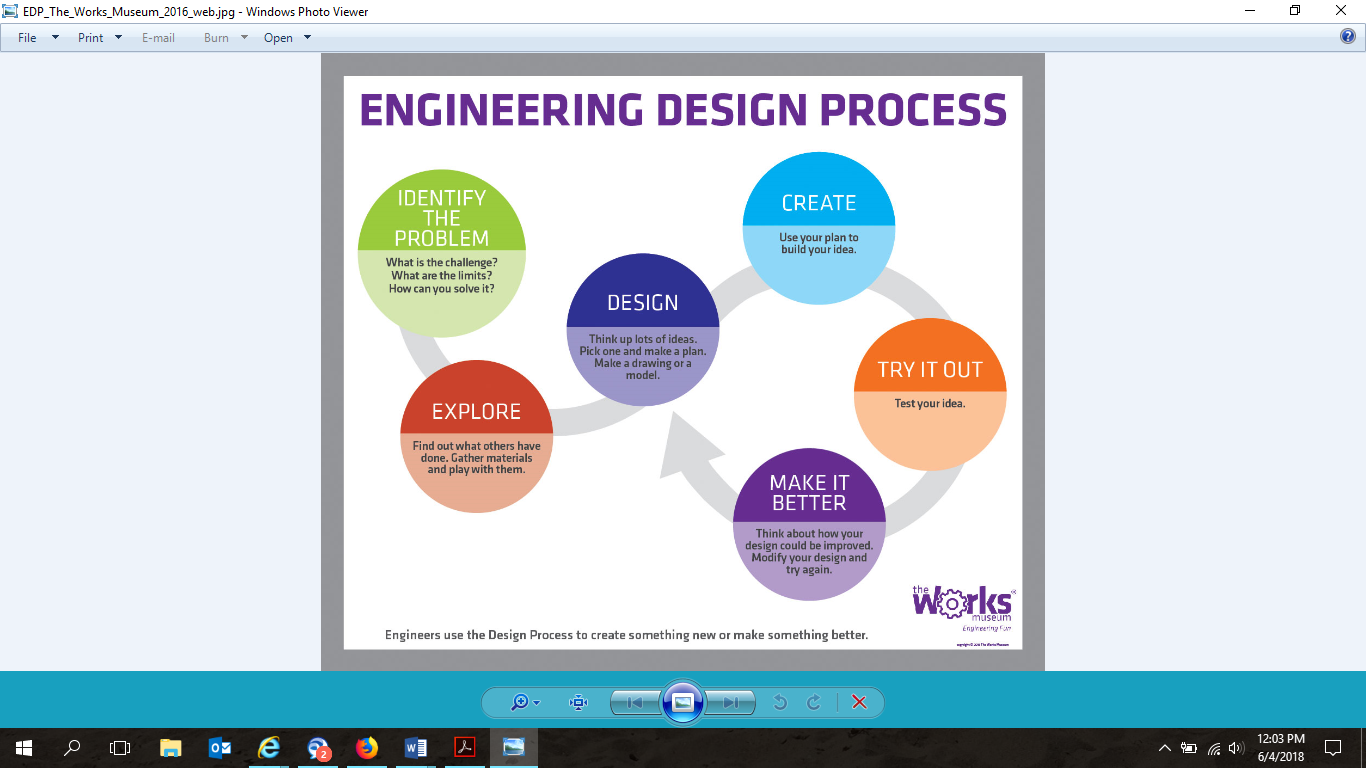 IDENTIFY THE PROBLEM  What is the challenge being worked on?What are the limits/constraints?  How do you think you can you solve it?EXPLOREFind out what others have done (research).  Clearly list at least 5 sources (web pages, articles, books, etc.).  Identify (cite) and describe each one (one sentence).DESIGN Brainstorm ideas (at least 3) and record them.  Include a sketch or drawing for each.Select one of the ideas and describe a plan for building it (at least 5 sentences).Generate a list of materials for the prototype.CREATEUsing your plan, build your prototype (at least five sentences)   Include a picture of the actual project prototype built.TRY IT OUTTest your idea/prototype.  Describe at least 3 trials/attempts.  Use tables/charts as needed.  *Teams may include additional tables, graphs and charts of their own.  Teams are not limited to only using the graph and table shown here.Use of mathematical concepts/equations:MAKE IT BETTERHow can you make the project better?  What modifications will you be making (state at least 5)?  Build and prepare competition ready project.  Include a picture below.Source #1Citation:Description:Source #2:Citation:Description:Source #3:Description:Source #4:Description:Source #5:Description:Idea #1:Idea #2:Idea #3:Test #1:Criteria:Results:Test #2:Criteria:Results:Test #3:Criteria:Results:Applicable math concept/equation (state concept/equation):How was the concept/equation used?(demonstrate use of concept/equation as it pertained to project):Applicable math concept/equation (state concept/equation):How was the concept/equation used?(demonstrate use of concept/equation as it pertained to project):Modification/Improvement #1:Modification/Improvement #2:Modification/Improvement #3:Modification/Improvement #4:Modification/Improvement #5: